
Goodyear Elementary School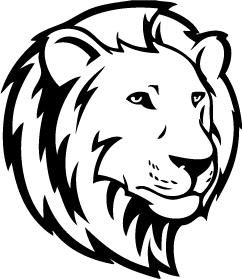 Bulletin Board News for the Week of November 12, 2018Veterans Day Performance: Thank you to all the families who attended our Veterans Day performance on Friday. Our staff and students enjoyed performing and appreciate your participation in our school events.Staff Update: We would like to welcome Mrs. JoAnn Bogus to the Goodyear staff. Mrs. Bogus has two children who have graduated from the Goodyear and she will be working in Miss McDonough’s class as the kindergarten paraprofessional. Beth Bennett is transferring to the same position in Mrs. Murphy’s kindergarten class.Spirit Week: In collaboration with Woburn Memorial High School, we will participate in Spirit Week heading into the Thanksgiving break. We have modified the schedule to align with events at the Goodyear:Thursday, 11/15: Multicultural/America DayFriday, 11/16: Pajama DayMonday, 11/19: Mismatched Monday Tuesday, 11/20: Turkey Tuesday Wednesday, 11/21: Goodyear/Wu Pride Day (black & orange)PTO Turkey Trot: The PTO will be running a Turkey Trot on Tuesday, 11/20 to replace the Holiday Bonanza Raffle. Students will collect pledges for each lap they run/walk. Other schools have had a lot of success running similar fundraisers. Please contact the PTO for more information or if you are available to volunteer.Upcoming Dates & EventsMonday, November 12:	No School in observance of Veterans DayTuesday, November 13:	WPS SEPAC Meeting 6:30 pm Joyce Middle SchoolWednesday, November 14:	School Store open to students at morning recessGrade 3 Field TripThursday, November 15:	3rd Annual Multicultural Potluck Dinner 6:00 - 7:30 pmSunday, November 18:	PTO Craft Fair 11:00 am - 3:00 pmWednesday, November 21:	Early-release day 12:00 pm (no After the Bell classes)Thursday, November 22:	No School in observance of ThanksgivingFriday, November 23:	No School in observance of ThanksgivingMonday, November 26:	Student Photo (Reshoot)Wednesday, November 28:	Early-release day 12:30 pm (no After the Bell classes)Friday, November 30:	Trimester 1 ends